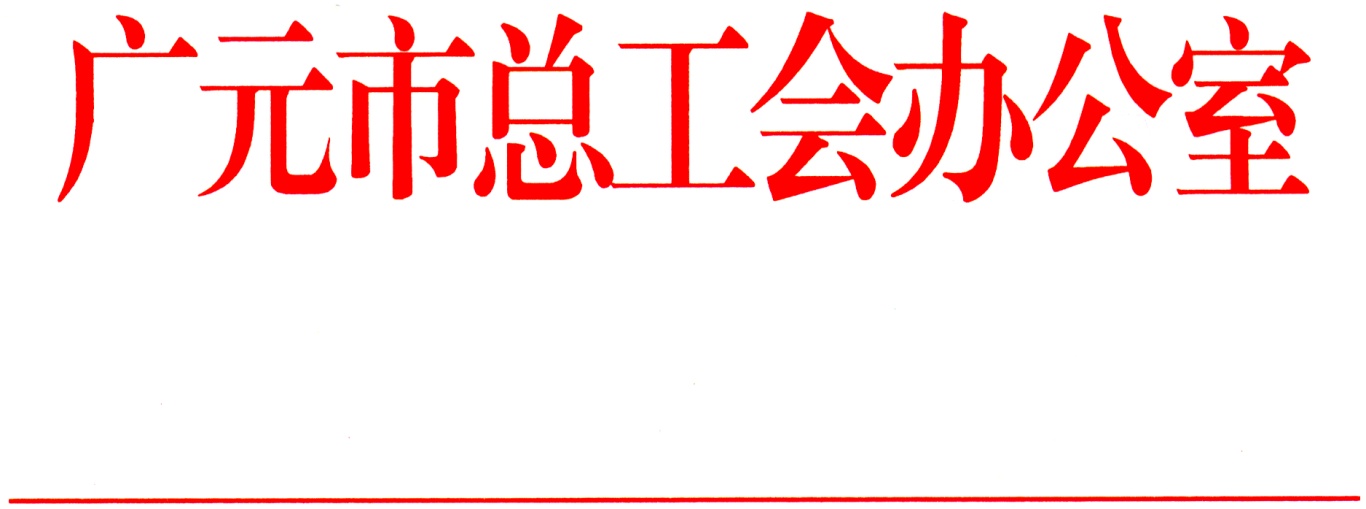 广工办发〔2020〕27号广元市总工会办公室关于开展2020年金秋助学活动的通知各县（区）、市产业（局）、集团（公司）、天然气园区工会、市直属基层工会:为进一步助力脱贫攻坚，解决困难职工（农民工）家庭子女尤其是受疫情灾情影响的困难职工（农民工）家庭子女上学难问题，市总工会将继续在全市范围内开展金秋助学活动。现将有关事宜通知如下：一、项目类别及资助标准 （一）省总助学类1．金秋助学（新生助学类）帮扶对象：国家助学体系暂时没有覆盖，或者已经覆盖但需要进一步救助，纳入省级工会帮扶档案的困难职工(农民工)家庭今年考入高等院校（本科、大专、高职）的子女。资助标准：每生发放一次性助学金5000元。2．农民工子女助学类帮扶对象：国家助学体系暂时没有覆盖，或者已经覆盖但需要进一步救助，纳入省级工会帮扶档案的困难农民工家庭今年考入或在读高中、中专（中职）的子女或在读高等院校（本科、大专、高职）的子女。资助标准：每生发放助学金1000元。（二）市总助学类由市总筹措资金资助除全国级、省级档案外，符合市级档案建档条件的困难职工（农民工）家庭今年考入高等院校或在读高等院校的子女。资助标准：每生发放助学金2000元。二、资助程序1．金秋助学要根据《四川省总工会金秋助学工作项目化工作方案（试行）》的具体要求，严格按照“依档帮扶”原则和“先建档、后帮扶、实名制”的工作程序进行，要优先帮扶深度困难职工家庭、困难农民工家庭、受疫情灾情影响的困难职工家庭子女以及未享受过省总工会助学帮扶的困难职工（农民工）家庭子女，且当年金秋助学（新生助学类）项目和农民工子女助学类项目不重复享受。2．申请人须填写《工会金秋助学困难职工（农民工）子女资助申请表》（附件2），由基层工会、各县（区）、产业（局）、企业集团（公司）工会按程序审核并盖章。3．拟帮扶的困难职工（农民工）子女名单须按相关程序，在申请人所在单位工会予以公示，接受群众监督，公示时间不少于5个工作日，无异议后再按程序层层上报，审核合格后方能进行资助，公示情况需留档备查。4．金秋助学资金发放采取非现金支付形式，通过银行卡（存折）发放，资金发放后相关部门及时将资助情况通知困难职工（农民工）家庭，并将银行对账单和《2020年工会金秋助学资助困难职工（农民工）子女实名制汇总表》（附件3）存档备查。市总工会助学资金可发放现金，但必须是本人签字，建好纸质档案。三、工作要求（一）规范流程，加强监管。金秋助学项目资金预算执行过程中，要强化档案管理，始终坚持“先建档、后帮扶、实名制”原则；要规范金秋助学资金的使用管理，遵守相关财务管理规定，严格按照市总下达的资金和用途使用，不得截留、挤占、挪用。（二）整合资源，联合施助。要发挥工会组织的桥梁纽带作用，积极与人社、民政、教育等部门建立联系，整合各方资源聚焦困难职工（农民工）家庭子女。要运用工基会等平台媒介，发出《金秋助学捐款倡议书》（附件5），动员党政机关、企事业单位、社会组织、慈善机构等力量参与金秋助学活动，倡导企业家、劳动模范、往届受助学生及社会各界人士奉献爱心。要主动协调企事业单位，为困难职工子女提供勤工俭学和社会实践岗位，鼓励困难职工家庭子女积极参与工会组织的社会实践活动。（三）加强宣传，提升效果。要把握工会助学时间节点，聚焦宣传重点、突出宣传效果。一是利用各级工会阵地、特别是职工之家、帮扶中心站点、公交、车站等窗口行业工会阵地广泛发放助学海报；二是将传统媒体与新媒体相结合，多形式、多渠道播放助学宣传片、宣传曲、致爱心人士的感谢信和致受助学生的励志信；三是将金秋助学政策宣传折页与助学金同步发放，广泛宣传助学政策，提高职工对工会助学的知晓度；四是充分利用新旧媒体平台，大力宣传金秋助学活动，营造良好社会氛围。四、资料报送（一）《工会金秋助学困难职工（农民工）子女资助申请表》（附件2），县区的自行存档，电子版上报市总备查，其余含电子版上报市总帮扶中心存档。（二）《2020年工会金秋助学资助困难职工（农民工）子女实名制汇总表》（电子版附件3）请于9月25日前上报市总女工办。（三）《2020年金秋助学项目绩效自评报告》（附件4）、《2020年工会金秋助学活动情况统计表》（附件6）请于9月25日前将纸质版及电子版报送至市总女工办。（四）工会助学宣传片、宣传曲等可在四川省职工服务网下载（https://www.sc12351.com/Services/NewNvg），各县区在开展助学活动的同时及时将活动信息电子版上报至市总女工办。联系人：何  莉   电  话：0839-3262486邮  箱：181059514@qq.com附件: 1．2020年省总工会、市总工会金秋助学资金分配表2．2020年工会金秋助学困难职工（农民工）子女资助申请表3．2020年工会金秋助学资助困难职工（农民工）子女实名制汇总表4．2020年金秋助学项目绩效自评报告5．金秋助学捐款倡议书6．2020年工会金秋助学活动情况统计表                          广元市总工会办公室                           2020年8月31日广元市总工会办公室                    2020年8月31日印发附件1：2020年省总、市总工会金秋助学资金分配表附件22020年工会金秋助学困难职工（农民工）子女资助申请表备注：经基层工会、县(区)总工会审核盖章后存档备查。除大学新生以外，其他学生均不用填写高考分科、高考成绩、报到时间和录取学校及专业。附件32020年工会金秋助学资助困难职工（农民工）子女实名制汇总表附件42020年金秋助学项目绩效自评报告（格式）一、项目概况项目基本情况（含特色活动、宣传情况等）、项目绩效目标、项目自评步骤及方法二、项目资金申报及使用情况项目资金申报及批复情况、资金计划、到位及使用情况、项目财务管理情况三、项目实施及管理情况项目组织架构及实施流程、项目管理情况、项目监管情况四、目标完成情况	目标完成任务量、目标完成质量、目标完成进度五、项目效果情况六、存在问题及建议附件5金秋助学捐款倡议书广大爱心企业、爱心人士，社会各界：十年寒窗苦读，一朝金榜题名。拿到大学录取通知书的时刻，是莘莘学子最激动喜悦的时刻，它不仅为积年累月孜孜苦读做下了生动的注脚，更为今后的人生之路开启了一个精彩的起点。然而，在这些学业优秀的准大学生中间，有一些由于家庭困难，高额的学费让他们踯躅在大学校门外。这一群家境贫寒、品学兼优的学子，急切需要社会各界伸出友爱之手，帮助他们走出困境，走向大学。“中国梦是强国之梦”，要强国必兴教育。让所有贫困学子圆梦大学、振翅高飞，是实现伟大中国梦的具体体现。要兴教育、帮学子，一个人的力量是有限的，一个家庭的力量是有限的，一个部门、一个单位的力量也是有限的，它需要全社会的共同关注与热情参与！当我们大家携起手来，共同面对，共同付出，就会汇集无穷无尽的力量。“金秋助学-结对帮扶”项目是省总工会、省困难职工帮扶基金会联合实施的品牌项目，意在凝聚爱心，为困难职工、困难农民工家庭奋发上进的学子们圆一个大学梦！省困难职工帮扶基金会是省总工会业务主管下具有公募资格的全省性公益慈善平台，通过开展多种形式的慈善公益活动，募集善款，帮扶我省困难职工、困难劳模、困难农民工及其家庭和其他特殊职工群体。您的帮助，可以改变他们的困境；您的善举，可以丰富他们的人生；您的爱心，可以影响他们的一生！让我们伸出援助之手，齐心协力，共同用爱心点燃贫困学子纯真的希望，用温暖驱散贫困学子心中的阴霾，用行动帮助贫困学子实现大学梦。四川省总工会           四川省困难职工帮扶基金会                                     2020年9月附件62020年工会金秋助学活动情况统计表填报单位：                        填报人：                       联系电话：序号单位金秋助学(大学新生类)
省总（标准5000元/人）金秋助学(大学新生类)
省总（标准5000元/人）困难农民工子女助学类
省总（标准1000元/人）困难农民工子女助学类
省总（标准1000元/人）市总助学类
（标准2000元/人）市总助学类
（标准2000元/人）合  计合  计序号单位分配人数(人)分配资金   (万元)分配人数
(人)分配资金   (万元)分配人数
(人)分配资金   (万元)分配人数
(人)分配资金
 (万元)1苍溪县总工会60.6204264.62旺苍县总工会222.2204426.23剑阁县总工会42171.7153366.74青川县总工会60.6153213.65利州区总工会001021026朝天区总工会40.4102142.47昭化区总工会40.4102142.48市总困难职工帮扶中心6330.31002013923.3合计合计105626.22004030251.2职工姓名职工编号（工会帮扶工作管理系统）职工编号（工会帮扶工作管理系统）职工编号（工会帮扶工作管理系统）职工编号（工会帮扶工作管理系统）职工编号（工会帮扶工作管理系统）职工编号（工会帮扶工作管理系统）职工编号（工会帮扶工作管理系统）职工身份证号职工身份证号工作单位工作单位工作单位工作单位家庭住址家庭住址家庭住址家庭住址联系电话联系电话职工本人月收入(元)家庭人均月收入(元)家庭人均月收入(元)家庭人均月收入(元)家庭人均月收入(元)家庭致困主要原因家庭致困主要原因家庭致困主要原因家庭致困主要原因家庭成员情况姓 名关系关系关系工作单位或就读学校工作单位或就读学校工作单位或就读学校身份证号 月收入（元）家庭成员情况家庭成员情况家庭成员情况家庭成员情况受助学生情况姓名性别性别性别高中就读学校高中就读学校高中就读学校本人照片本人照片受助学生情况本人照片本人照片受助学生情况身份证号码身份证号码身份证号码身份证号码本人照片本人照片受助学生情况学  籍  号学  籍  号学  籍  号学  籍  号本人照片本人照片受助学生情况本人联系电话本人联系电话本人联系电话本人联系电话本人照片本人照片受助学生情况政治面貌政治面貌高考分科(文、理)高考分科(文、理)高考分科(文、理)高考成绩报到时间录取学校及专业 录取学校及专业 受助学生情况基层工会推荐意见单位公章             年  月  日单位公章             年  月  日单位公章             年  月  日单位公章             年  月  日单位公章             年  月  日单位公章             年  月  日市（县）工会意见单位公章年  月  日单位公章年  月  日    填报单位(盖章)：　　　　    　　    　　　   填报人：                        联系电话：                           年      月     日    填报单位(盖章)：　　　　    　　    　　　   填报人：                        联系电话：                           年      月     日    填报单位(盖章)：　　　　    　　    　　　   填报人：                        联系电话：                           年      月     日    填报单位(盖章)：　　　　    　　    　　　   填报人：                        联系电话：                           年      月     日    填报单位(盖章)：　　　　    　　    　　　   填报人：                        联系电话：                           年      月     日    填报单位(盖章)：　　　　    　　    　　　   填报人：                        联系电话：                           年      月     日    填报单位(盖章)：　　　　    　　    　　　   填报人：                        联系电话：                           年      月     日    填报单位(盖章)：　　　　    　　    　　　   填报人：                        联系电话：                           年      月     日    填报单位(盖章)：　　　　    　　    　　　   填报人：                        联系电话：                           年      月     日    填报单位(盖章)：　　　　    　　    　　　   填报人：                        联系电话：                           年      月     日    填报单位(盖章)：　　　　    　　    　　　   填报人：                        联系电话：                           年      月     日    填报单位(盖章)：　　　　    　　    　　　   填报人：                        联系电话：                           年      月     日    填报单位(盖章)：　　　　    　　    　　　   填报人：                        联系电话：                           年      月     日    填报单位(盖章)：　　　　    　　    　　　   填报人：                        联系电话：                           年      月     日    填报单位(盖章)：　　　　    　　    　　　   填报人：                        联系电话：                           年      月     日    填报单位(盖章)：　　　　    　　    　　　   填报人：                        联系电话：                           年      月     日    填报单位(盖章)：　　　　    　　    　　　   填报人：                        联系电话：                           年      月     日序号学生
姓名性别身份证号高考分科高考成绩录取/就读学校及专业/年级本人联系方式家长
姓名身份证号工作单位家长联系电话职工编号是否是农民工资助金额（元）资金来源备注备注：1.此表由各市(州)总工会将本地各级工会实际资助人员名单全部汇总后上报；      2.除大学新生以外，其他学生均不用填写高考分科、高考成绩和报到时间；      3.资金来源分为：省总资金和其他资金，请将省总资金统一集中首先排列；      4.电子版请于9月25日前发送至市总女工部电子邮箱，纸质版由各单位自行留档备查，不需报送；      5.省总资金直接资助的，请在备注栏注明项目类别（金秋助学大学新生类、困难农民工子女助学类）。                                                      备注：1.此表由各市(州)总工会将本地各级工会实际资助人员名单全部汇总后上报；      2.除大学新生以外，其他学生均不用填写高考分科、高考成绩和报到时间；      3.资金来源分为：省总资金和其他资金，请将省总资金统一集中首先排列；      4.电子版请于9月25日前发送至市总女工部电子邮箱，纸质版由各单位自行留档备查，不需报送；      5.省总资金直接资助的，请在备注栏注明项目类别（金秋助学大学新生类、困难农民工子女助学类）。                                                      备注：1.此表由各市(州)总工会将本地各级工会实际资助人员名单全部汇总后上报；      2.除大学新生以外，其他学生均不用填写高考分科、高考成绩和报到时间；      3.资金来源分为：省总资金和其他资金，请将省总资金统一集中首先排列；      4.电子版请于9月25日前发送至市总女工部电子邮箱，纸质版由各单位自行留档备查，不需报送；      5.省总资金直接资助的，请在备注栏注明项目类别（金秋助学大学新生类、困难农民工子女助学类）。                                                      备注：1.此表由各市(州)总工会将本地各级工会实际资助人员名单全部汇总后上报；      2.除大学新生以外，其他学生均不用填写高考分科、高考成绩和报到时间；      3.资金来源分为：省总资金和其他资金，请将省总资金统一集中首先排列；      4.电子版请于9月25日前发送至市总女工部电子邮箱，纸质版由各单位自行留档备查，不需报送；      5.省总资金直接资助的，请在备注栏注明项目类别（金秋助学大学新生类、困难农民工子女助学类）。                                                      备注：1.此表由各市(州)总工会将本地各级工会实际资助人员名单全部汇总后上报；      2.除大学新生以外，其他学生均不用填写高考分科、高考成绩和报到时间；      3.资金来源分为：省总资金和其他资金，请将省总资金统一集中首先排列；      4.电子版请于9月25日前发送至市总女工部电子邮箱，纸质版由各单位自行留档备查，不需报送；      5.省总资金直接资助的，请在备注栏注明项目类别（金秋助学大学新生类、困难农民工子女助学类）。                                                      备注：1.此表由各市(州)总工会将本地各级工会实际资助人员名单全部汇总后上报；      2.除大学新生以外，其他学生均不用填写高考分科、高考成绩和报到时间；      3.资金来源分为：省总资金和其他资金，请将省总资金统一集中首先排列；      4.电子版请于9月25日前发送至市总女工部电子邮箱，纸质版由各单位自行留档备查，不需报送；      5.省总资金直接资助的，请在备注栏注明项目类别（金秋助学大学新生类、困难农民工子女助学类）。                                                      备注：1.此表由各市(州)总工会将本地各级工会实际资助人员名单全部汇总后上报；      2.除大学新生以外，其他学生均不用填写高考分科、高考成绩和报到时间；      3.资金来源分为：省总资金和其他资金，请将省总资金统一集中首先排列；      4.电子版请于9月25日前发送至市总女工部电子邮箱，纸质版由各单位自行留档备查，不需报送；      5.省总资金直接资助的，请在备注栏注明项目类别（金秋助学大学新生类、困难农民工子女助学类）。                                                      备注：1.此表由各市(州)总工会将本地各级工会实际资助人员名单全部汇总后上报；      2.除大学新生以外，其他学生均不用填写高考分科、高考成绩和报到时间；      3.资金来源分为：省总资金和其他资金，请将省总资金统一集中首先排列；      4.电子版请于9月25日前发送至市总女工部电子邮箱，纸质版由各单位自行留档备查，不需报送；      5.省总资金直接资助的，请在备注栏注明项目类别（金秋助学大学新生类、困难农民工子女助学类）。                                                      备注：1.此表由各市(州)总工会将本地各级工会实际资助人员名单全部汇总后上报；      2.除大学新生以外，其他学生均不用填写高考分科、高考成绩和报到时间；      3.资金来源分为：省总资金和其他资金，请将省总资金统一集中首先排列；      4.电子版请于9月25日前发送至市总女工部电子邮箱，纸质版由各单位自行留档备查，不需报送；      5.省总资金直接资助的，请在备注栏注明项目类别（金秋助学大学新生类、困难农民工子女助学类）。                                                      备注：1.此表由各市(州)总工会将本地各级工会实际资助人员名单全部汇总后上报；      2.除大学新生以外，其他学生均不用填写高考分科、高考成绩和报到时间；      3.资金来源分为：省总资金和其他资金，请将省总资金统一集中首先排列；      4.电子版请于9月25日前发送至市总女工部电子邮箱，纸质版由各单位自行留档备查，不需报送；      5.省总资金直接资助的，请在备注栏注明项目类别（金秋助学大学新生类、困难农民工子女助学类）。                                                      备注：1.此表由各市(州)总工会将本地各级工会实际资助人员名单全部汇总后上报；      2.除大学新生以外，其他学生均不用填写高考分科、高考成绩和报到时间；      3.资金来源分为：省总资金和其他资金，请将省总资金统一集中首先排列；      4.电子版请于9月25日前发送至市总女工部电子邮箱，纸质版由各单位自行留档备查，不需报送；      5.省总资金直接资助的，请在备注栏注明项目类别（金秋助学大学新生类、困难农民工子女助学类）。                                                      备注：1.此表由各市(州)总工会将本地各级工会实际资助人员名单全部汇总后上报；      2.除大学新生以外，其他学生均不用填写高考分科、高考成绩和报到时间；      3.资金来源分为：省总资金和其他资金，请将省总资金统一集中首先排列；      4.电子版请于9月25日前发送至市总女工部电子邮箱，纸质版由各单位自行留档备查，不需报送；      5.省总资金直接资助的，请在备注栏注明项目类别（金秋助学大学新生类、困难农民工子女助学类）。                                                      备注：1.此表由各市(州)总工会将本地各级工会实际资助人员名单全部汇总后上报；      2.除大学新生以外，其他学生均不用填写高考分科、高考成绩和报到时间；      3.资金来源分为：省总资金和其他资金，请将省总资金统一集中首先排列；      4.电子版请于9月25日前发送至市总女工部电子邮箱，纸质版由各单位自行留档备查，不需报送；      5.省总资金直接资助的，请在备注栏注明项目类别（金秋助学大学新生类、困难农民工子女助学类）。                                                      备注：1.此表由各市(州)总工会将本地各级工会实际资助人员名单全部汇总后上报；      2.除大学新生以外，其他学生均不用填写高考分科、高考成绩和报到时间；      3.资金来源分为：省总资金和其他资金，请将省总资金统一集中首先排列；      4.电子版请于9月25日前发送至市总女工部电子邮箱，纸质版由各单位自行留档备查，不需报送；      5.省总资金直接资助的，请在备注栏注明项目类别（金秋助学大学新生类、困难农民工子女助学类）。                                                      备注：1.此表由各市(州)总工会将本地各级工会实际资助人员名单全部汇总后上报；      2.除大学新生以外，其他学生均不用填写高考分科、高考成绩和报到时间；      3.资金来源分为：省总资金和其他资金，请将省总资金统一集中首先排列；      4.电子版请于9月25日前发送至市总女工部电子邮箱，纸质版由各单位自行留档备查，不需报送；      5.省总资金直接资助的，请在备注栏注明项目类别（金秋助学大学新生类、困难农民工子女助学类）。                                                      备注：1.此表由各市(州)总工会将本地各级工会实际资助人员名单全部汇总后上报；      2.除大学新生以外，其他学生均不用填写高考分科、高考成绩和报到时间；      3.资金来源分为：省总资金和其他资金，请将省总资金统一集中首先排列；      4.电子版请于9月25日前发送至市总女工部电子邮箱，纸质版由各单位自行留档备查，不需报送；      5.省总资金直接资助的，请在备注栏注明项目类别（金秋助学大学新生类、困难农民工子女助学类）。                                                      备注：1.此表由各市(州)总工会将本地各级工会实际资助人员名单全部汇总后上报；      2.除大学新生以外，其他学生均不用填写高考分科、高考成绩和报到时间；      3.资金来源分为：省总资金和其他资金，请将省总资金统一集中首先排列；      4.电子版请于9月25日前发送至市总女工部电子邮箱，纸质版由各单位自行留档备查，不需报送；      5.省总资金直接资助的，请在备注栏注明项目类别（金秋助学大学新生类、困难农民工子女助学类）。                                                      编  号编  号编  号项    目合 计(1)（A）（A）2020年助学活动共筹集资金（万元）(A=B+C+D+E) (1)（B）（B）其中各级党委政府资助（万元）(1)（C）（C）其中社会捐助（万元）(1)（D）（D）其中各级工会投入（万元）(1)（E）（E）其中其它方面筹集（万元）(2)（A）（A）2020年助学活动共发放助学款（万元）(A=B+C+D)(2)（B）（B）其中小学和初中阶段（万元）(2)（C）（C）其中高中和中等职业教育阶段（万元）(2)（D）（D）其中大专以上（万元）(3)（A）（A）2020年助学活动中共资助困难职工和困难农民工子女（人）(A=B+C+D) (3)（B）（B）其中小学和初中阶段（人）(3)（C）（C）其中高中和中等职业教育阶段（人）(3)（D）（D）其中大专以上（人）(4)（A）（A1）2020年助学活动中共资助困难农民工子女（人）(A1=B1+C1+D1)(4)（A）（A2）共发放助学款（万元）(A2=B2+C2+D2)(4)（B）（B1）其中小学和初中阶段（人）(4)（B）（B2）发放助学款（万元）(4)（C）（C1）其中高中和中等职业教育阶段（人）(4)（C）（C2）发放助学款（万元）(4)（D）（D1）大专以上（人）(4)（D）（D2）发放助学款（万元）(5)（A）（A）2020年助学活动中共资助困难单亲女职工子女（人）(5)（A）（A）共发放助学款（万元）(6)（A）（A）2020年助学活动中共资助受疫情灾情影响的困难职工子女（人）(6)（A）（A）共发放助学款（万元）（7）（A）（A）为在读困难职工子女勤工俭学和社会实践联系单位（家）（7）（B）（B）提供岗位（个）（8）（A）（A）在省级以上相关媒体进行金秋助学相关报道（次）填报说明：数据统计截止日期为2020年9月20日。填报说明：数据统计截止日期为2020年9月20日。填报说明：数据统计截止日期为2020年9月20日。填报说明：数据统计截止日期为2020年9月20日。填报说明：数据统计截止日期为2020年9月20日。